муниципальное бюджетное учреждение дополнительного образования «ЦЕНТР ТВОРЧЕСТВА И РАЗВИТИЯ «ПЛАНЕТА ТАЛАНТОВ»Конспект открытого занятия«История в коде. Командная разработка»к программе «Гейм мастер»Автор: Сенчик Полина Николаевна, педагог дополнительного образованияАчинск, 2023ПОЯСНИТЕЛЬНАЯ ЗАПИСКАЦель: Научить распределять обязанности и полномочия среди участников. Задачи:Обучающие: - формировать  навыки распределения ролей в командной работе;- создать черновой вариант будущего командного проекта.Развивающие:- Развивать внимания, памяти, речи, аналитического, логического и пространственного мышления учащихся; - формировать умение применить полученную информацию в различных игровых ситуациях.Воспитательные:- воспитывать ответственность за свою часть работы.Тип занятия: комбинированное занятие.Методы обучения: словесные, наглядные, практические.Форма контроля освоения материала: наблюдение, контрольные вопросы.Форма занятия: беседа и практическая работа.Форма организации деятельности: фронтальная, групповая.Возраст обучающихся: 10-16лет.Оборудование и материалы: стулья, столы, картонный лист, фломастеры, ручки, карандаши, персональные компьютеры, программное обеспечение (Exel таблица для распределения должностей в проекте, игровой движок Ren’py).Ожидаемые результаты:В процессе выполнения заданий в рамках занятия обучающиеся будут:логически рассуждать, пользуясь приёмами анализа, сравнения, обобщения;сравнивать предметы;концентрировать, переключать своё внимание;развивать свою память;самостоятельно выполнять задания;работать в группе.После этого занятия обучающиеся смогут распределить зоны ответственности и обязанности для каждого в создании проекта ХОДЗАНЯТИЯПриложение 1Задания:Программист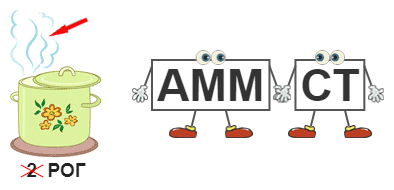 Художник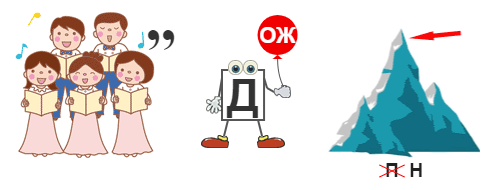 Сценарист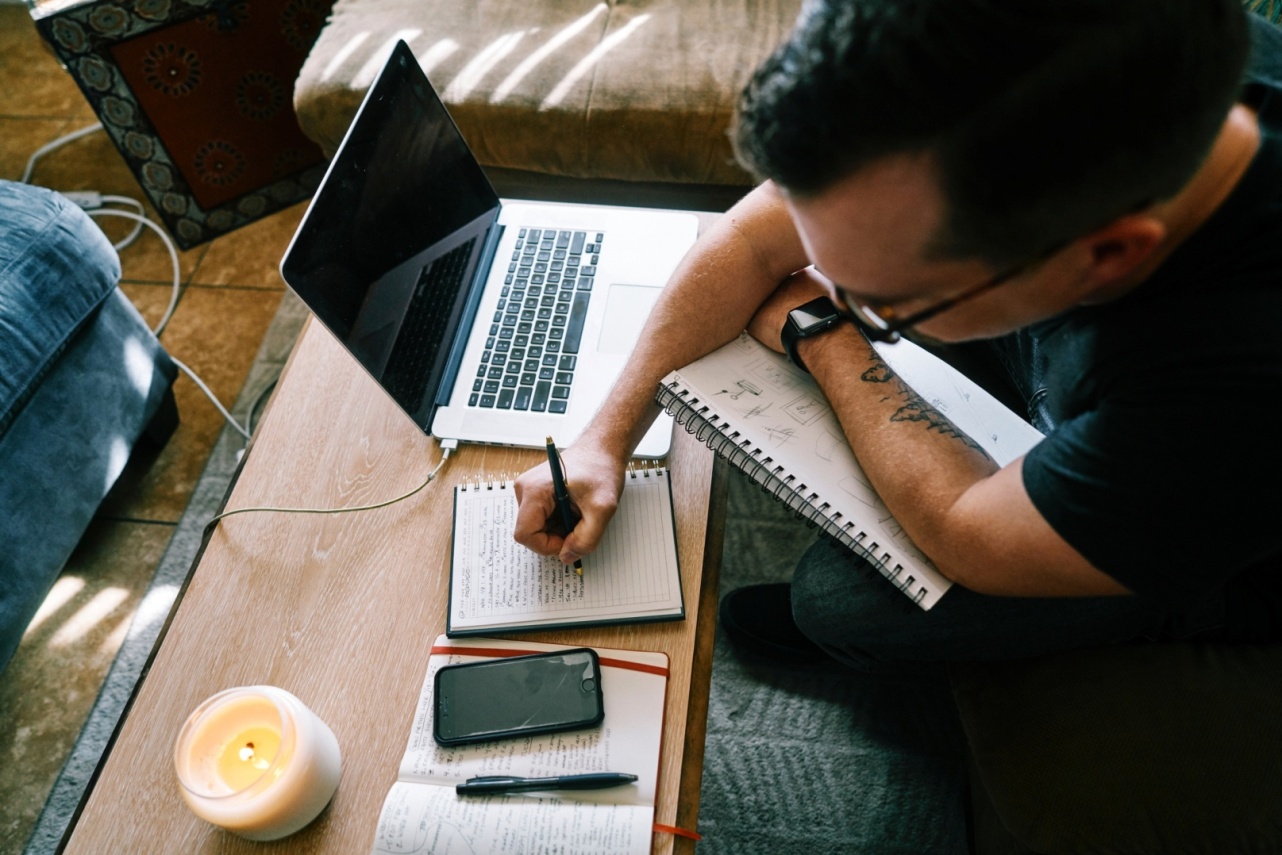 Тестировщик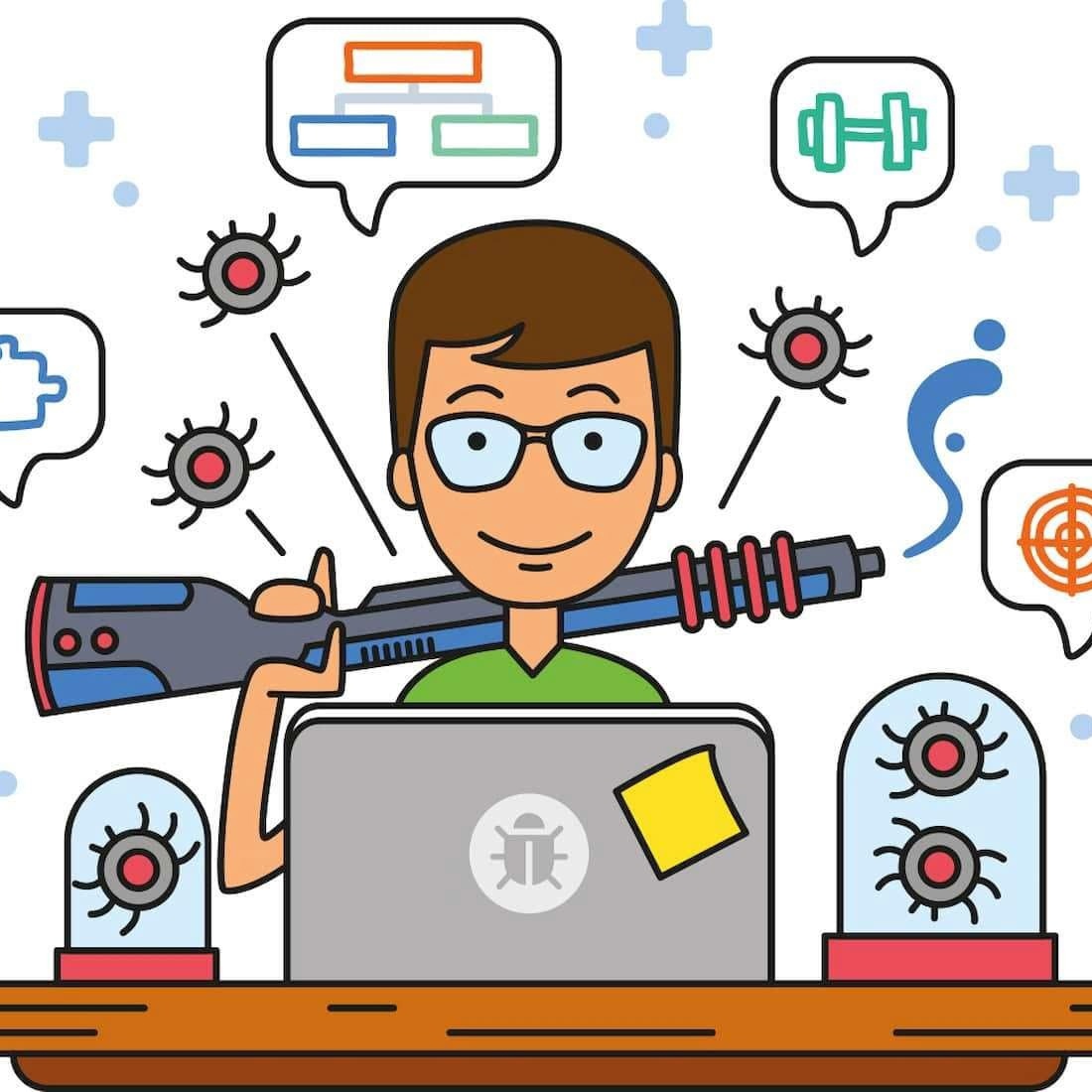 Звукорежиссёр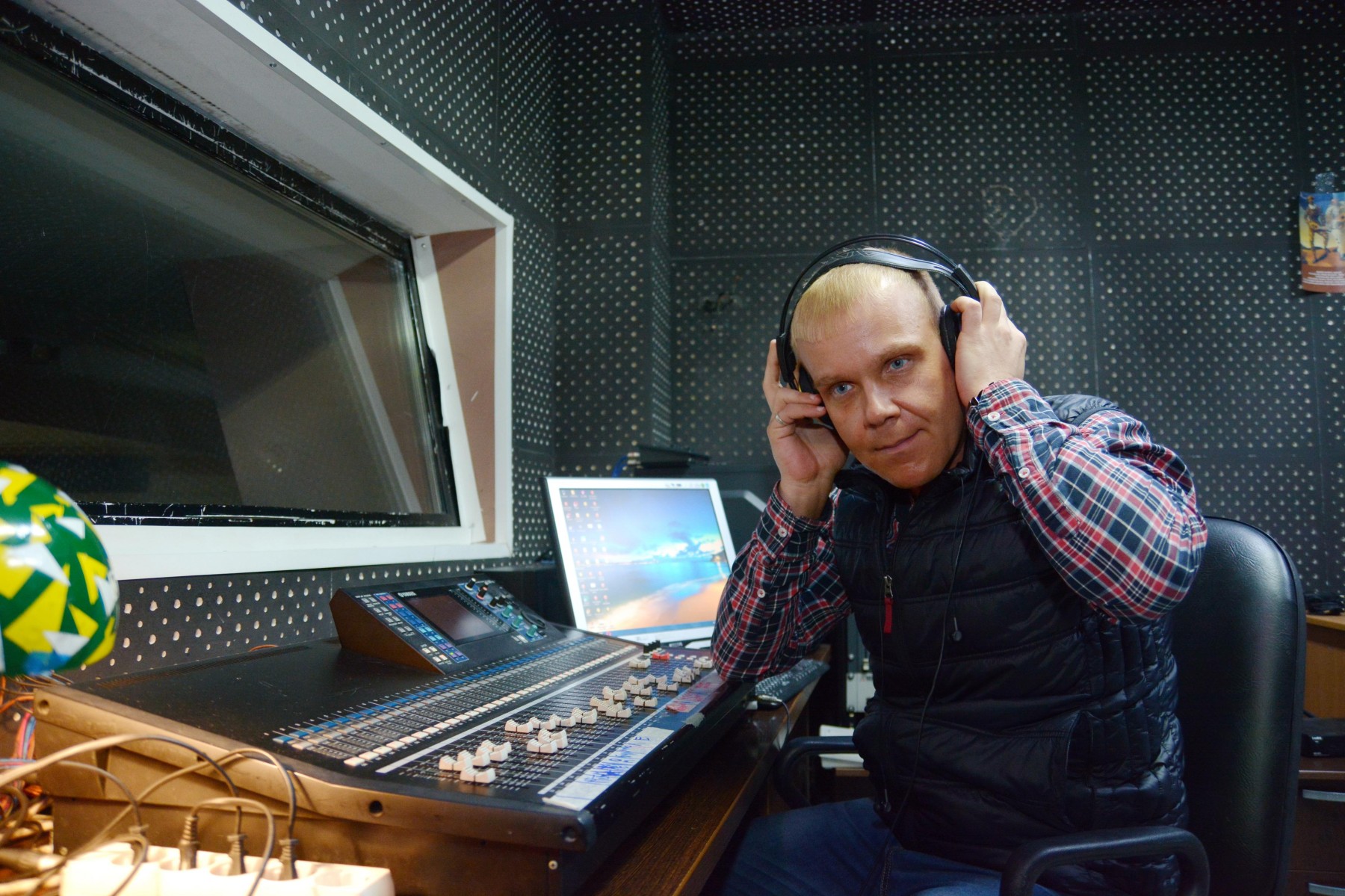 Продюссер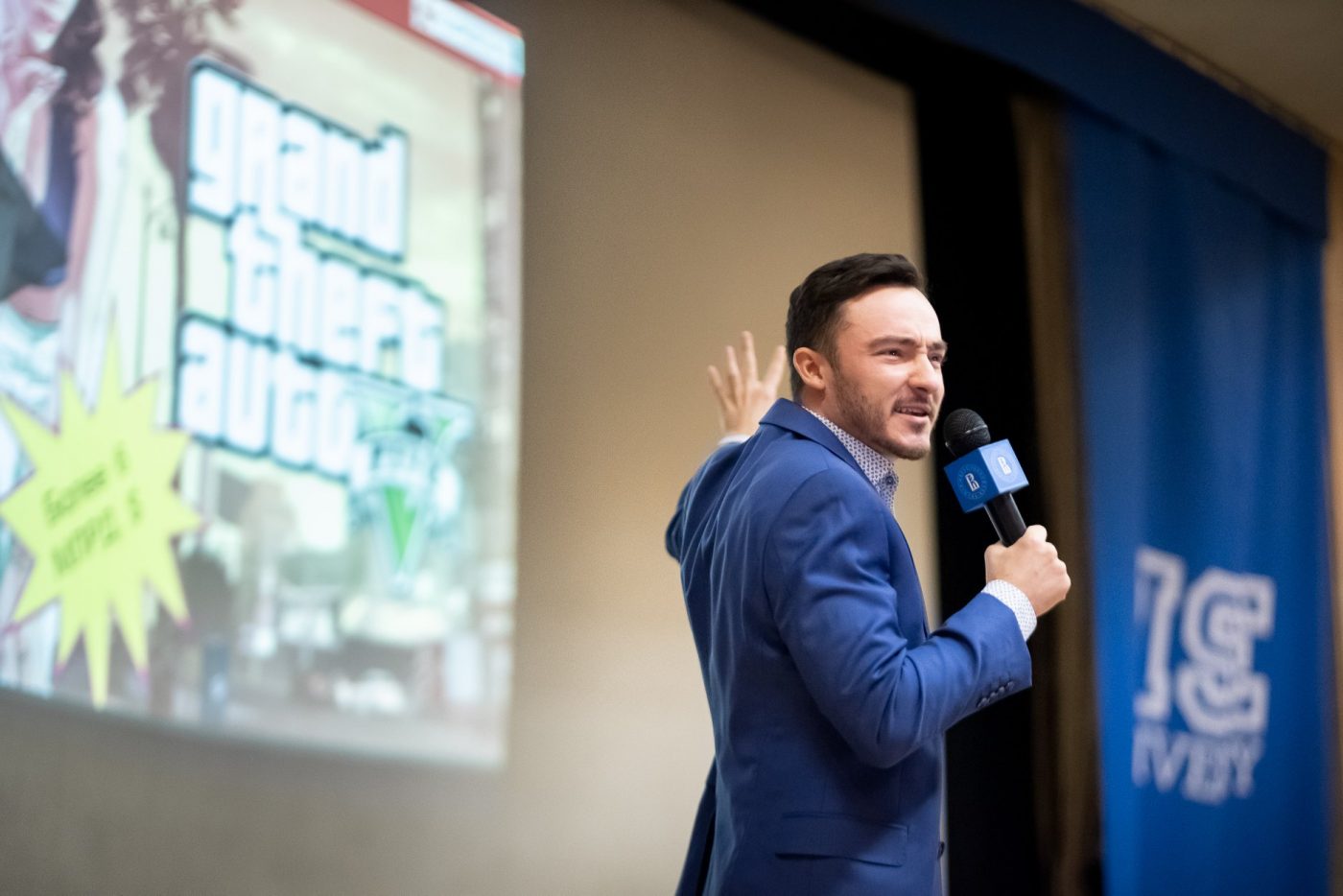 Шпаргалка для гостей:Ветка - операция, применяющаяся в случаях, когда выполнение или невыполнение некоторого набора команд должно зависеть от выполнения или невыполнения некоторого условия. Ветвление - одна из трёх базовых конструкций структурного программирования. Движок Ren’py- бесплатный, свободный и открытый движок для создания как некоммерческих, так и коммерческих визуальных игр в 2D-графике.Гейм дизайнер-специалист, который разрабатывает игровые механики или так или иначе связан с их разработкой. Ватман Идей-письменный документ, содержащий информацию о проделанной работе, ее особенностях.Чёрный ящик.В науке, вычислительной технике и информатике черный ящик – это система, которую можно рассматривать с точки зрения ее входов и выходов (или передаточных характеристик), не зная ее внутренней работы. В нашем случае это ящик, в котором можно анонимно/не анонимно рассказать о впечатлениях после занятия, пожеланиях или идеях, которыми хотелось бы поделитьсяШпаргалка для гостей:Ветка - операция, применяющаяся в случаях, когда выполнение или невыполнение некоторого набора команд должно зависеть от выполнения или невыполнения некоторого условия. Ветвление - одна из трёх базовых конструкций структурного программирования.Движок Ren’py- бесплатный, свободный и открытый движок для создания как некоммерческих, так и коммерческих визуальных игр в 2D-графике.Гейм дизайнер-специалист, который разрабатывает игровые механики или так или иначе связан с их разработкой. Ватман Идей-письменный документ, содержащий информацию о проделанной работе, ее особенностях.Чёрный ящик.В науке, вычислительной технике и информатике черный ящик – это система, которую можно рассматривать с точки зрения ее входов и выходов (или передаточных характеристик), не зная ее внутренней работы. В нашем случае это ящик, в котором можно анонимно/не анонимно рассказать о впечатлениях после занятия, пожеланиях или идеях, которыми хотелось бы поделитьсяЭтапДействия педагогаДействия обучающихсяОрганизационный момент5 минут- Ребята здравствуйте! - У нас сегодня будет необычное занятие, поэтому на него пришло много гостей, я прошу вас поздороваться с гостями, раздать им наши толковые словари и  больше не обращать на них внимание.- Начинаем наше занятие.Приветствие.Рассадка за круглый столСоздание психологического настроя.Организационный момент5 минут- Я надеюсь что вы уже увидели  какая у нас сегодня тема занятия?- Исходя из темы как думаете, что нам сегодня предстоит сделать?- Да, верно, сегодня мы с вами вновь собрались за круглым столом и продолжаем работу с нашим проектом создания игры, давайте немного вернёмся и вспомним, что мы уже успели сделать.- Сейчас вы выберете себе вопросы, на которые попробуете ответить.- Прошу вас ответить на вопросы по очереди:Какой жанр игры мы выбрали? (А) 3Dигра, Б) 2Dигра, В) шуттер, Г)хоррор)Какое у неё название?(А) Лунтик и компания, Б) Звёздные котики, В) Приключение терминатора)Каких героев мы уже успели включить в проект? (А) Лунтик, Б) Робо-няня, В) Супер Вупсень и Пупсень, Г) Все вариант верные)Правильные ответы: Б); А); Г)- Остальные внимательно слушают и, если нужно, то дополняют ответ.Обучающиеся отвечают на вопросы.Основная часть35 минут- Мы с вами повторили то, что делали на прошлых занятиях, а теперь я хочу задать вам вопрос:- У вас есть варианты, что такое командная разработка?- Как думаете, мы с вами хорошо работаем в команде?- А почему? (если да и если нет)- Я задала вам эти вопросы, потому что мы сегодня будем работать в команде.- И чтобы мы стали идеальной командой необходимо распределиться на роли. - Мы знаем, что в любой команде есть роли, например: капитан, мотиватор, организатор, аналитик и т.д. А как думаете, какие роли есть в нашей команде по разработке игр? Давайте напишем наши варианты на интерактивной доске.- Предлагаю проверить, все ли роли были названы и не упустили ли мы кого-то важного, я вам сейчас раздам задание по 1 заданию на несколько человек, когда все закончат, мы проверим их правильность.- Задания предложены в виде пазлов и ребусов (Приложение 1)(задать вопросы «сомнений» Пример: Это программист? А как вы это определили?)Обучающиеся слушают и отвечают на вопросыОсновная часть35 минут- Сейчас у меня в руках и на экране есть таблица, в которой написаны все роли, необходимые для проекта, наша с вами задача определить и написать на «ватмане идей», кто к какой ветке будет определён и после мы ещё раз проработаем детали персонажей и основную информацию нашего проекта.- Давайте вспомним, какую цель мы ставили в начале командной разработки? - Все уверены в своих позициях и готовы к работе?Начинают работать с «ватманом идей», обсуждать тему занятия и решать поставленную задачу.Ответ на вопросы.Заключительная часть5 минут- Ребята, давайте вспомним, какова была тема сегодняшнего занятия? -Можно ли сказать, что мы достигли цели занятия? Посмотрим. Можете ли вы ответить на ключевые вопросы?- Прошу поднимать руки тех, кто готов ответить:Чем занимается художник?Чем занимается гейм дизайнер?Кто такой программист?Почему такие проекты делят на роли?- Сейчас предлагаю вам приготовить рабочее место и воспользоваться нашим чёрным ящиком, каждый желающий может оставить в нём свои идеи, пожелания или даже отзыв.- Нам ещё предстоит подумать над тем, что необходимо «докачать» и сделать для каждого из образованных «отделов».- А пока мы с вами идём на перемену и уже во второй части занятия займёмся практической работой.Отвечают на вопросы.Обучающиеся поднимают руки. Отвечают.Обучающиеся берут ноутбуки и периферию.Обучающиеся при необходимости задают вопросы и оставляют записки для чёрного ящика.